Professional Tool ExperienceHygienic officerSupervising the day to day activities of a team of 8 staff.Ensuring all administrative records are completed accurately.Ensure professionalism & high quality is continually maintained.Preparation of relevant reports and documents for senior managers.Developing policies to create and maximize performance.Monitoring staff attendance and performance levels.Ensuring compliance with all relevant health and safety guidelines.Quality ControllerMicrobiological, Physical  and Chemical Analysis of Raw water, In-process water and Product water Complete all paperwork related to the analysis (Calibration Log, Finished Goods Log, Raw Materials Log, ETC.)Maintenance of all the records connected with HACCPCalibration of test and measuring equipment Verifying the cleaning and sanitation before start and at the end of production Ensure food hygiene and SSOP at all production areas, storage areas etc.Close observation of personal hygiene and good hygiene practice. In case of non-compliance, taking desired corrective/preventive actions. Create maintain corrective action report, review them and ensure that the problem that arise are fixed, operators retrained and the HACCP plan is changed to reflect these development Ensures that all work meets applicable GSO/ESMA/HACCPConduct internal auditsPersonal BackgroundDate of Birth 			:	8th Aug 1989Sex 				:	MaleMarital Status 			:	MarriedNationality				:	IndianFirst Name of Application CV No: 1704660Whatsapp Mobile: +971504753686 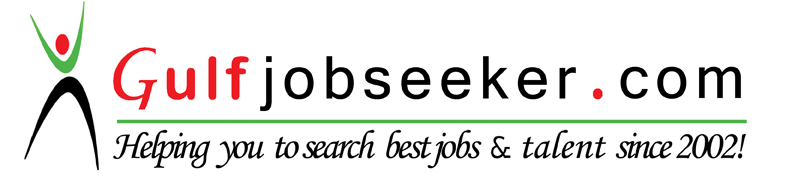  ObjectiveSeeking a challenging and responsible position in a dynamic and growing organization which will help me to utilize my skills and abilities that I ever learned throughout my studies in the field of Biology. Academic QualificationsBsc  Microbiology  (from Kannur university)Higher secondary ( from Kerala higher secondary examination board)SSLC (Board of Exam from Government of Kerala).Professional CertificationCertified in HACCP (Hazard Analysis and Critical Control Point ) from CIFT Cochin ,IndiaInternal auditor training, HQC , DubaiBasic food hygiene , HQC , DubaiWork Experience  Worked as Microbiologist from September 2011 to March 2012. (Asian Diagnostics, Bangalore, India) Hygienic officer /Microbiologist/Quality Controller (SANA Pure Water Desalination Dist. LLC Ajman, UAE)  2 YearsComputer Knowledge Ms Office, E mail and internet applicationsOther SkillsAwareness of environment Basic knowledge of lab instruments/equipment Good Leadership qualitiesGood team playerGood Analytical and communication skills